Hello guys,I have  been  trying  to get a software running to decode the hrit/xrit  images from the w GOES 16 in Ubuntu.Have done several  attemps   here  but whith any luck. SO stopped looking and trying….Since I have found  interesting software that actually works under windows 7,8,8.1  and with a  cheap sdr-rtl dongle , I decided to share it on the rtl-sdr website.My call is on7ndr (Belgium) and the name is nico … qrz.com just for info.Let start….Lets  find the url. In your favourite search engine….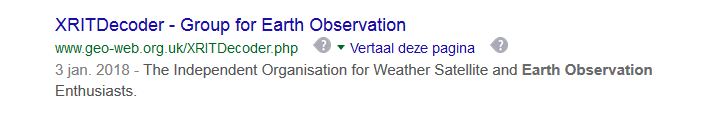 Read the full  web page to get  the the necessary info  about  the  decoding process and  the GOES  16 installation procedure.Download first the PDF file  “this page can be downloaded  as .pdf  Here Scroll  down the webpage then and  click on the blue Microsoft  links (1,2,) to get the exact visual studio  Microsoft  c++ 2010 that you need to install  plus  the    Microsoft  .net framework 4 .0  Please download also  Microsoft visual  C++ 2015 redistributable update 3 RC  and install it.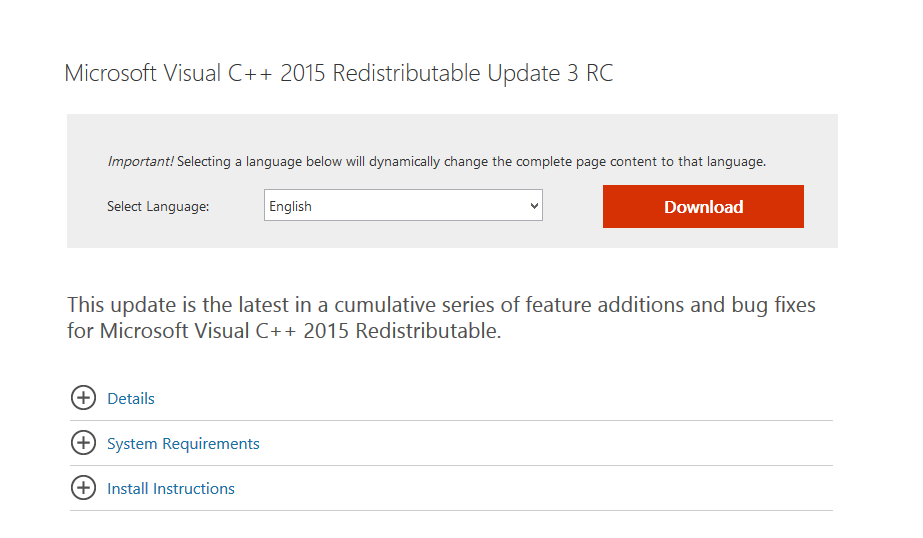 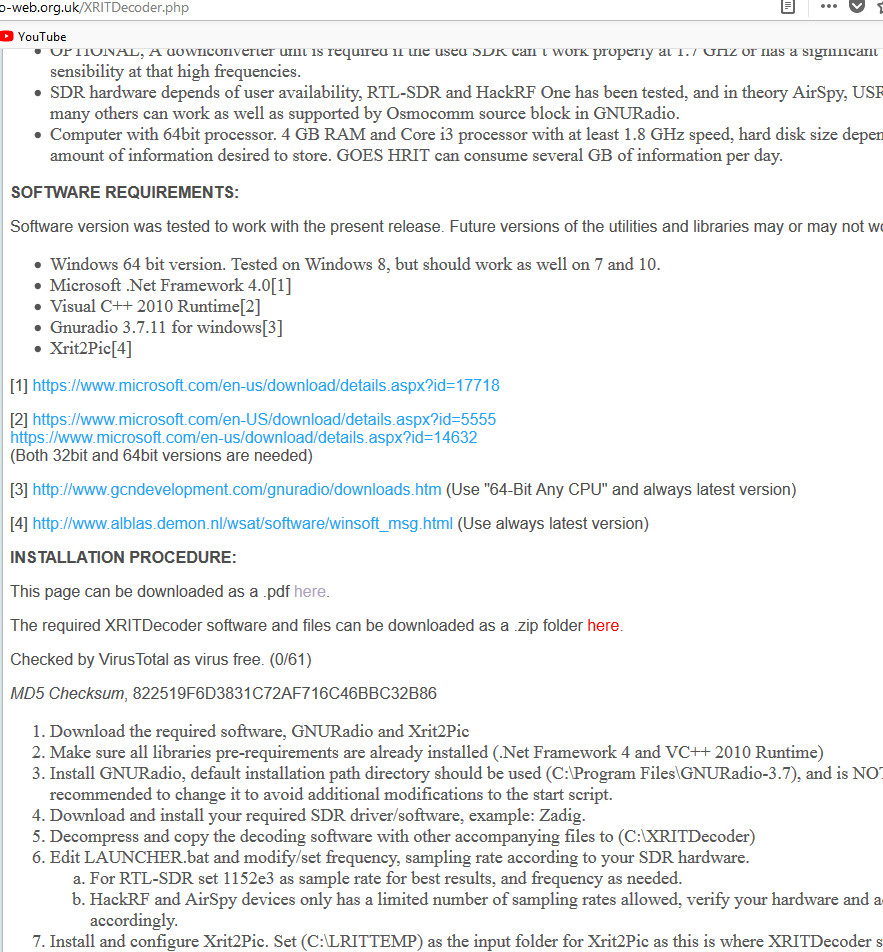 Then  go to gnu-radio  gcn development page and  download please the correct  gnu-radio for your  64 bit machine…. Windows….After testing  and installing xritdecoder , it seems a good way to choose  this version , because otherwise  you could  get  errors finding no vc140.ddl in your computer   and  other errors (0000077845) etc .so  please take the one with the  arrow in the jpeg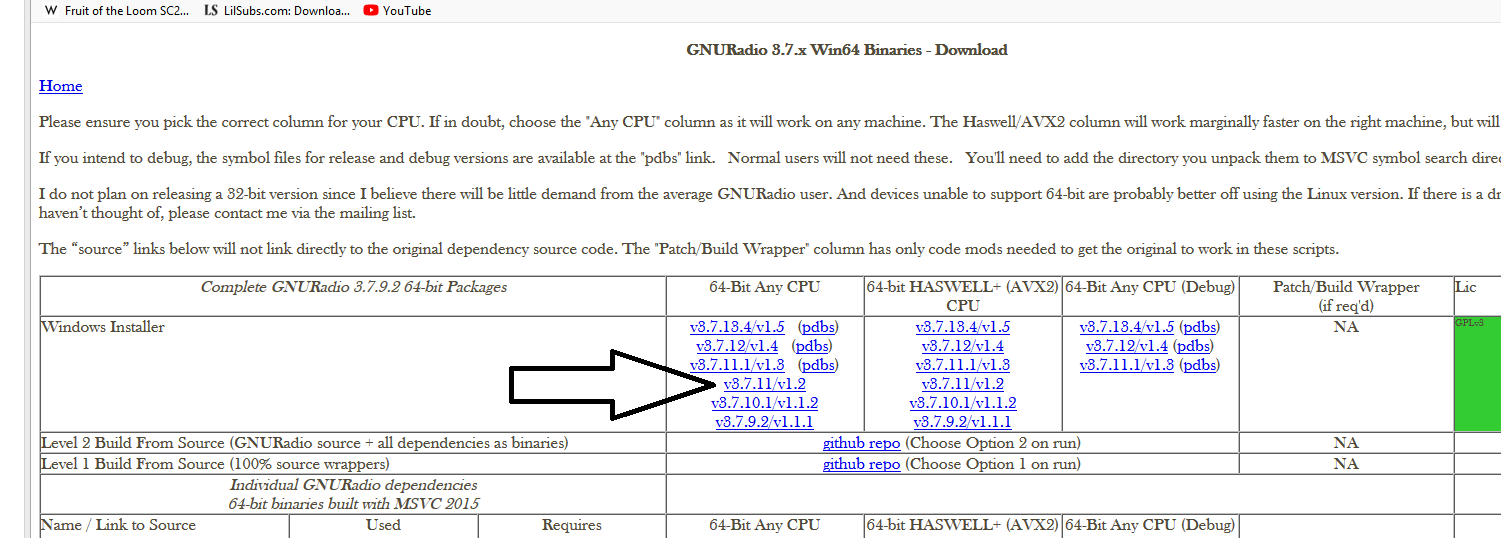 After installing gnuradio 3.7.11v1.2 without the  pdbs  please, we are ready to setup  xritdecoder….Download the “ zip” file  XRITDecoder on the same webpage , unzip it with winrar or other  7zip machineThen  first determine what is your sdr-rtl dongle , is it a airspy , redpittaya, or just like me a simple rtl2832 or rtl2838 rt820t  ezcap dongle.For rtl-sdr dongle on rtl2832 or rtl2838 /rt820t  base modify  please first the “launcher.bat” file with  wordpad , by  going on the laucher.bat and right click mouse”edit” , edit it with wordpad , after editing simple save above in the  window by  “save” and close itSee the modified working rtl-sdr  condition… batch fileAfter unzipping it has the location C:\XRITDecoder\XRITDecoder as you can see… keep this in mind for for modifying your batch file….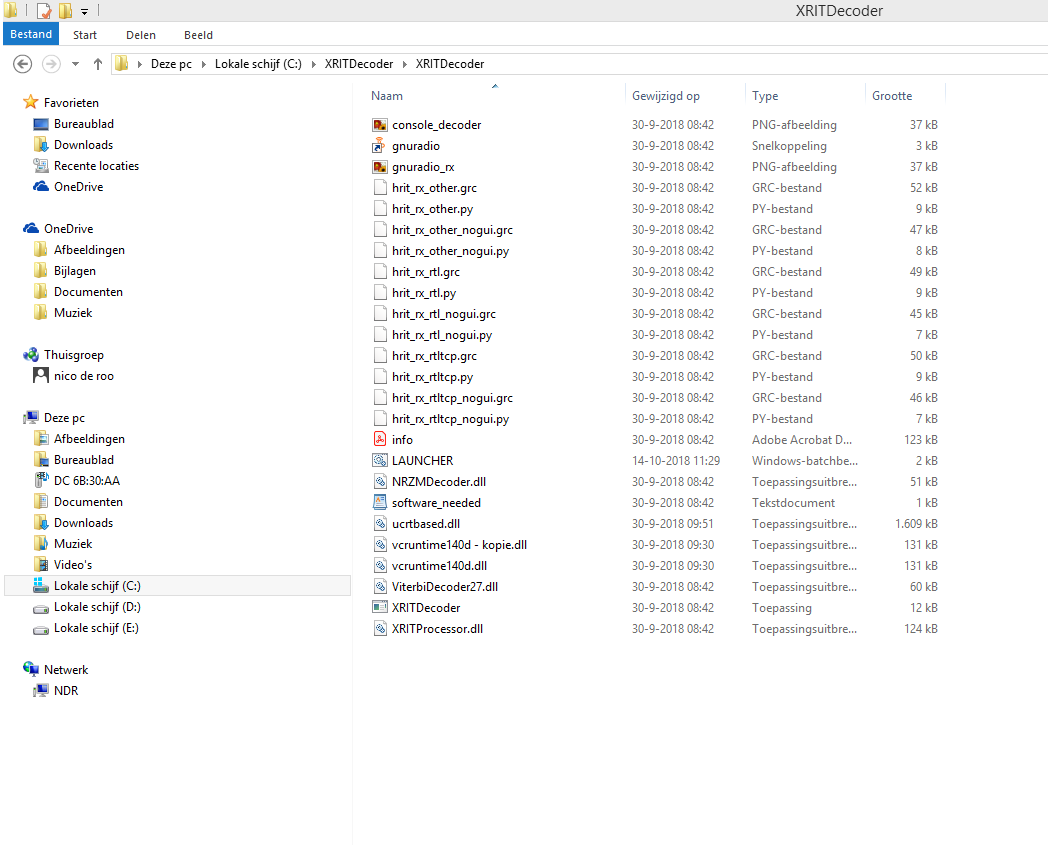 Now  pick launcher.bat and edit it , by right  clicking and choose then “” edit…””For rtl2832 rtl-sdr simple type/modify  the  line  into    “  start  /B  gnuradio.lnk C:\XRITDecoder\ XRITDecoder\hrit_rx_rtl.py  --1694100000   --samp-rate=1152e3     --gainrf=48.0    --symb-rate=927000 “ “Remember to ” rem”  the original hrit_rx_other.py as you can see in the picture , so remove start and  rem it (stop )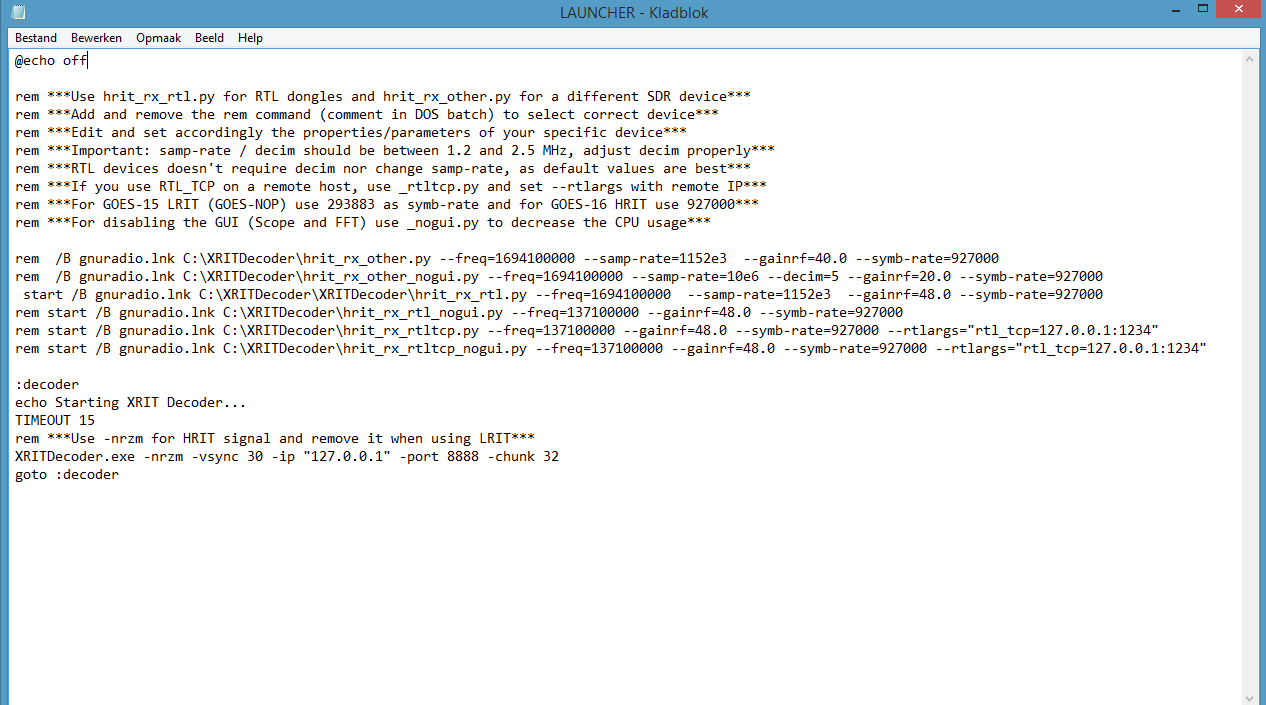 Look also a rtl –sdr dongle may have also no decim in the line  , like some other dongles mayby need…If you have a other dongle please use the hrit_other.py one by starting that up, and only 1 line may have the “start “ command , keep that also in mind…. 1 lineNow push the launcher.bat , if everything is ok  gnuradio finds the hrit pyhon file and windows console and xritdecoder gets the data via  tcp   from gnuradio..Hope it works , nico  radioamateur  ON7NDR;MANY THANKS GO TO CM2ESP TO RELEASE THIS WINDOWS VERSIONYOU MUST ALSO INSTALL XRIT2PIC AND  CONFIGURE THE PATH WHERE THE PICS ARE IN LRITTEMPFOR INSTALLING XRIT2PIC  DOWNLOAD THE 3 FOLDERS AND GO THRU THE SETUP ? INSTALL  EVERYTHING EXACTLY IN THE SAME  FOLDER ANYWHERE YOU WANT ? SO THE SAME LOCATION.I ALWAYS WHEN THE    SETUP’S ARE RUNNING CHOOSE  C:\xrit2pic    as default directory 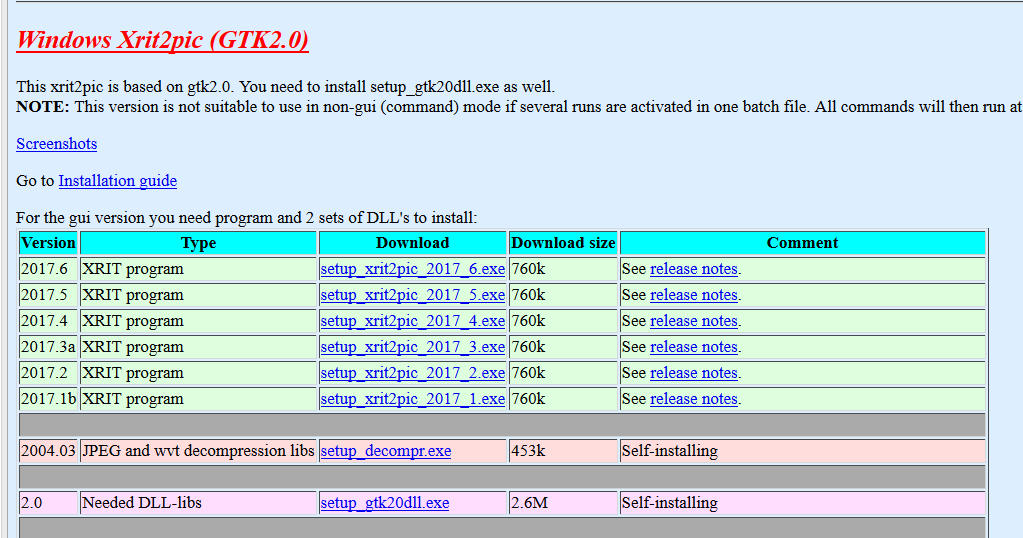 Download setup gtk.dll.exeDownload  setup.decompress.exeDownload  setup xrit2pic.2017.exe Run the setup one by one  and choose  C:\xrit2pic everytime again as default directoryStartup xrit2pic by icon ; and go to preferences  “record”Choose for source directory   “ LRITTEMP” by choosing c:  and search for it …..up and down.After  that you could get full disk earth image normal.Since I have no antenna ready , I can not yet  give you a picture I have received , only the screen running the decoding goes16 and the plot and constellation in gnuradioSo keep testing other radioamateurs if it works…. 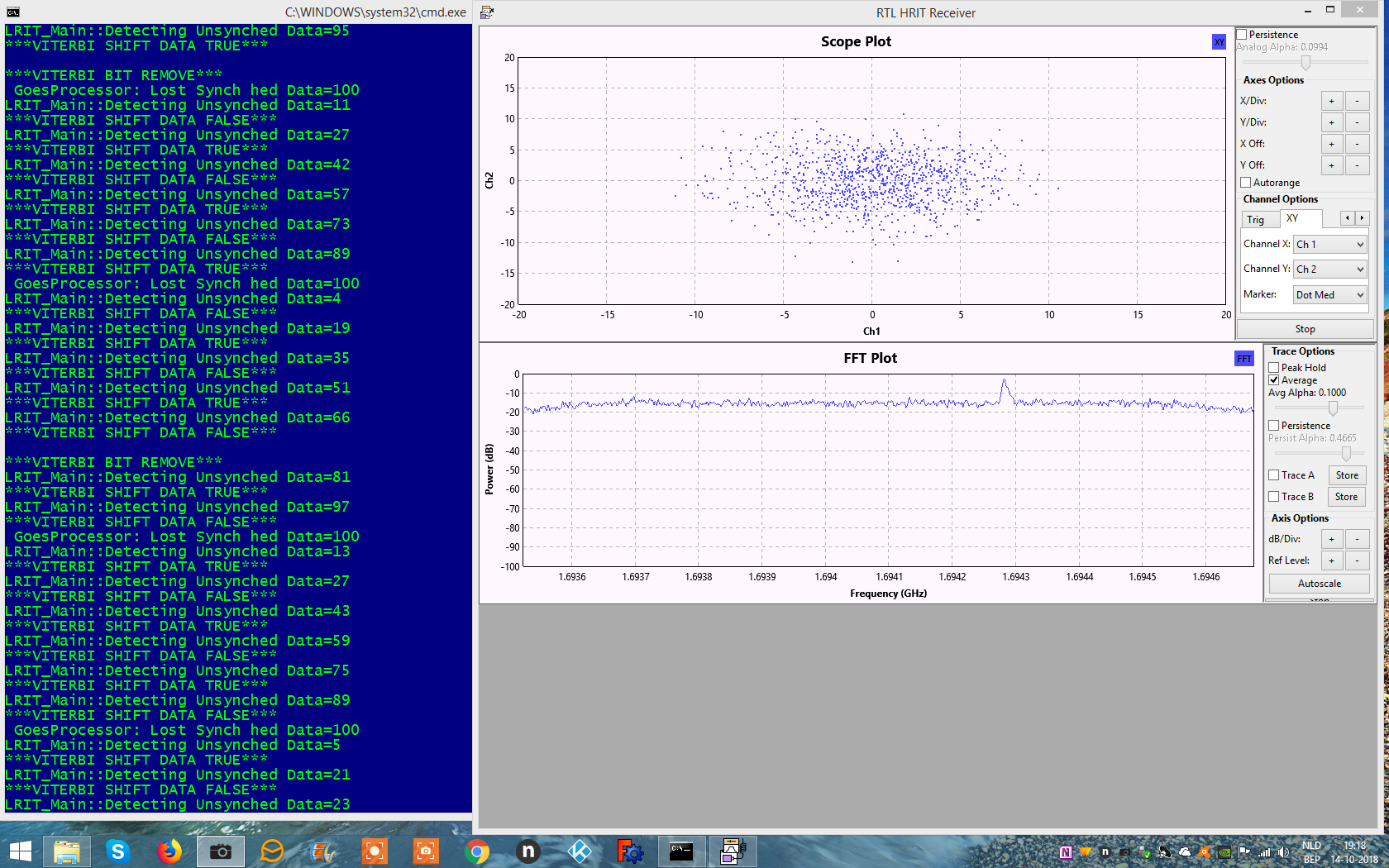 